Općina Kloštar PodravskiIZVJEŠĆEo provedbi Plana gospodarenja otpadom Općine Kloštar Podravskiza 2020.god. 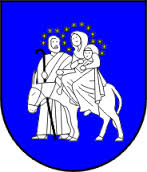 Veljača, 2021.god. SADRŽAJ:POPIS TABLICA:Tablica 1: Prikaz gustoće naseljenosti po naseljima Općine	4Tablica 2: Pregled lokacija zelenih otoka na području Općine Kloštar Podravski	8Tablica 3: Prikaz evidencije predaje otpada na području Općine Kloštar Podravski za 2020.god.	8Tablica 4: Prikaz količina skupljenog otpada na području Općine Kloštar Podravski (t)	8Tablica 7: Pregled izvršenja aktivnosti po PGO - u Općine Kloštar Podravski za 2020.god.	111. UVODGospodarenje otpadom u Republici Hrvatskoj propisuje Zakon o održivom gospodarenju otpadom („Narodne Novine“ broj 94/13, 73/17, 14/19, 98/19), u daljnjem tekstu: Zakon). Zakonom se utvrđuju mjere za sprječavanje ili smanjenje štetnog djelovanja otpada na ljudsko zdravlje i okoliš na način smanjenja količina otpada u nastanku i/ili proizvodnji te se uređuje gospodarenje otpadom bez uporabe rizičnih postupaka po ljudsko zdravlje i okoliš, uz korištenje vrijednih svojstava otpada. Odredbe Zakona utvrđuju sustav gospodarenja otpadom uključujući red prvenstva gospodarenja otpadom, načela, ciljeve i način gospodarenja otpadom, strateške i programske dokumente u gospodarenju otpadom, nadležnosti i obveze u gospodarenju otpadom, lokacije i građevine za gospodarenje otpadom, djelatnosti gospodarenja otpadom, prekogranični promet otpada, informacijski sustav gospodarenja otpadom te upravni i inspekcijski nadzor nad gospodarenjem otpadom.Jedinice lokalne samouprave (JLS) su, uz jedinice područne (regionalne) samouprave (JRS), dužne na svom području osigurati uvjete i provedbu propisanih mjera gospodarenja otpadom.1.1. OSNOVNE ZNAČAJKE OPĆINE KLOŠTAR PODRAVSKIOpćina se nalazi u sastavu Koprivničko - križevačke županije i čini je četiri naselja: Općinsko središte Kloštar Podravski te naselja Kozarevac, Budančevica i Prugovac. Općina je smještena u jugoistočnom dijelu Koprivničko - križevačke županije i graniči s tri jedinice lokalne samouprave Koprivničko-križevačke županije: Gradom Đurđevcom te općinama Kalinovac i Podravske Sesvete, dok je dio općinske granice ujedno i županijska granica s Virovitičko - podravskom (Općina Pitomača) i Bjelovarsko-bilogorskom (Općina Velika Pisanica) županijom.1.2. POVRŠINA I BROJ NASELJA TE BROJ STANOVNIKA OPĆINE KLOŠTAR PODRAVSKIPrema posljednjem popisu stanovništva iz 2011. godine, Općina je imala 3.306 stanovnika, raspoređena u 4 naselja, što predstavlja 2,86% od ukupnog broja stanovnika Koprivničko - križevačke županije (115.584 st.).Površina Općine iznosi 51,47 km2 ( 2,95% od ukupne površine Koprivničko - križevačke županije koja iznosi 1.748 km2). Prema popisu iz 2011. godine u Općini je živjelo 3.306 stanovnika (2,86% stanovnika Županije). To je prosječno naseljen kraj s gustoćom naseljenosti od 64,23 st./km2. Gustoća naseljenosti Općine ispod je prosjeka Županijske gustoće naseljenosti koja iznosi 66,12 st./km2. Tablica 1: Prikaz gustoće naseljenosti po naseljima Općine1.3. KOMUNALNA DJELATNOST NA PODRUČJU OPĆINE KLOŠTAR PODRAVSKINa području Općine Kloštar Podravski, javnu uslugu prikupljanja miješanog komunalnog otpada i biorazgradivog komunalnog otpada obavlja tvrtka Drava Kom d.o.o., Trg bana Jelačića 7, 48 000 Koprivnica.  2. OBAVEZE JEDINICE LOKALNE SAMOUPRAVE Jedinica lokalne samouprave dužna je na svom području osigurati:javnu uslugu prikupljanja miješanog komunalnog otpada, i biorazgradivog komunalnog otpada,odvojeno prikupljanje otpadnog papira, metala, stakla, plastike i tekstila te krupnog (glomaznog) komunalnog otpada,sprječavanje odbacivanja otpada na način suprotan ovom Zakonu te uklanjanje tako odbačenog otpada,provedbu Plana,donošenje i provedbu Plana gospodarenja otpadom jedinice lokalne samouprave,provođenje izobrazno-informativnih aktivnosti na svom području, mogućnost provedbe akcija prikupljanja otpada.Više jedinica lokalne samouprave mogu sporazumno osigurati zajedničko ispunjenje jedne ili više obveza te su dužne sudjelovati u sustavima sakupljanja posebnih kategorija otpada sukladno propisu kojim se uređuje gospodarenje posebnom kategorijom otpada te osigurati provedbu obveze na kvalitetan, postojan i ekonomski učinkovit način u skladu s načelima održivog razvoja, zaštite okoliša i gospodarenja otpadom osiguravajući pri tom javnost rada.Izvršno tijelo jedinice lokalne samouprave dužno je dostaviti godišnje izvješće o provedbi Plana za prethodnu kalendarsku godinu jedinici područne (regionalne) samouprave i objaviti ga u svom službenom glasilu do 31. ožujka tekuće godine.3. DOKUMENTI PROSTORNOG UREĐENJAProstornim planom uređenja Općine Kloštar Podravski („Službeni glasnik Koprivničko – križevačke županije“ broj 1/17), a sukladno zakonskim odredbama, na području Općine omogućuje se gradnja građevina za gospodarenje otpadom od lokalnog značaja: reciklažnih dvorišta, reciklažnih dvorišta za građevni otpad, sortirnica, skladišta neopasnog i opasnog otpada, pogona za obradu otpada, pogona za oporabu otpada i slično. Gradnja građevina za gospodarenje otpadom od lokalnog značaja dozvoljena je na izdvojenim građevinskim područjima izvan naselja gospodarske namjene, proizvodne i poslovne (I) i (K).Za komunalni otpad biljnog porijekla moguće je odrediti zajedničko kompostište unutar poljoprivredno - gospodarskih zona ili na građevnim česticama izdvojenih poljoprivrednih gospodarstava, prema uvjetima posebnih propisa. Komunalni otpad biljnog porijekla moguće je individualno kompostirati na dvorištima u stambenim zonama naselja, tako da kompostište bude smješteno u zoni gradnje pomoćnih građevina s izvorom zagađenjaSukladno Prostornom planu uređenja Općine Kloštar Podravski, na lokaciji Poduzetničke zone „Zapad“ u naselju Budančevica planirano je, osigurati funkcioniranje reciklažnog dvorišta, a u naseljima u kojima se reciklažno dvorište ne nalazi, osigurati funkcioniranje istog posredstvom mobilne jedinice koja se u smislu zakonske regulative smatra reciklažnim dvorištem.Na lokaciji Poduzetničke zone „Zapad“ u naselju Budančevica planirana je lokacija za reciklažno dvorište za građevni otpad namijenjeno razvrstavanju, mehaničkoj obradi i privremenom skladištenju građevnog otpada s područja Općine, koje se može planirati i na ostalim izdvojenim građevinskim područjima izvan naselja gospodarske namjene, proizvodne i poslovne (I) i (K). Zbrinjavanje azbestnog otpada obavljat će se odlaganjem u kazetu za zbrinjavanje azbestnog otpada u sklopu odlagališta otpada sukladno posebnom propisu koji uređuje odlaganje otpada.Na lokaciji Poduzetničke zone „Zapad“ u naselju Budančevica planirana je izgradnja kompostane (KO), u sklopu koje je planirano sakupljanje biorazgradivog komunalnog otpada, biootpada te biljnog otpada iz poljoprivrede i šumarstva.Na lokaciji Poduzetničke zone „Zapad“ u naselju Budančevica planirana je lokacija za odlaganje viška iskopa (VI). 4. PLAN GOSPODARENJA OTPADOM OPĆINE KLOŠTAR PODRAVSKINa temelju članka 21. stavka 4. Zakona o održivom gospodarenju otpadom („Narodne Novine“, broj 94/13, 73/17, 14/19, 98/19) i članka 32. Statuta Općine Kloštar Podravski („Službeni glasnik Koprivničko – križevačke županije“, broj 6/13), a uz prethodnu suglasnost Upravnog odjela za prostorno uređenje, gradnju, zaštitu okoliša i zaštitu prirode Koprivničko – križevačke županije, KLASA: 351-03/18-01/22, URBROJ: 2137/1-05/05-18-06, od 26. ožujka 2018.god., Općinsko vijeće Općine Kloštar Podravski na 10. sjednici održanoj 28. ožujka 2018.god. donijelo je Plan gospodarenja otpadom Općine Kloštar Podravski za razdoblje 2018. – 2023.god. (Zaključak o usvajanju Plana gospodarenja otpadom Općine Kloštar Podravski za razdoblje od 2018. – 2023.god., KLASA: 351-01/18-01/03, URBROJ: 2137/16-18-20, „Službeni glasnik Koprivničko – križevačke županije“ broj 6/18). 4.1. CILJEVI I MJERE IZ PLANA GOSPODARENJA OTPADOM OPĆINE Osnovni ciljevi zakonskih i planskih dokumenata gospodarenja otpadomsprječavanje nastanka otpada, smanjivanje količine otpada i njegovog štetnog utjecaja na okoliš,obavljanje sakupljanja, prijevoza, oporabe, zbrinjavanja i drugih djelatnosti u svezi s otpadom, te nadzor nad obavljanjem tih djelatnosti,skrb za odlagališta koja su zatvorena.Mjere potrebne za ostvarenje ciljeva plana gospodarenja otpadomprovedbu mjera odvojenog sakupljanja otpada i uspostava reciklažnog dvorištaedukaciju i jačanje svijesti građanasaniranje lokacija onečišćenih otpadommjere praćenja stanja okoliša (monitoring) odlagališta otpadaintegriranje sustava gospodarenja otpadom Općine Kloštar Podravski u sustav RCGO(regionalni centra gospodarenja otpadom) u skladu sa zakonskim propisima.5. ANALIZA, OCJENA STANJA I POTREBA U GOSPODARENJU OTPADOM NA PODRUČJU OPĆINE KLOŠTAR PODRAVSKI, UKLJUČUJUĆI OSTVARIVANJE CILJEVA5.1. POSTOJEĆE STANJE SUSTAVA GOSPODARENJA OTPADOMSustav sakupljanja komunalnog otpada temelji se na Zakonu o održivom gospodarenju otpadom („Narodne Novine“ broj 94/13, 73/17, 14/19, 98/19), Uredbi o gospodarenju komunalnim otpadom („Narodne Novine“ broj 50/17, 84/19) te Odluci o načinu pružanja javne usluge prikupljanja miješanog komunalnog otpada i biorazgradivog komunalnog otpada Općine Kloštar Podravski (KLASA: 351-01/18-01/03, URBROJ: 2137/16-18-1, od 30. siječnja 2018.god.).Na temelju članka 30. stavka 7. Zakona o održivom gospodarenju otpadom ("Narodne Novine" broj 94/13, 73/17, 14/19, 98/19), članka 4. Uredbe o gospodarenju komunalnim otpadom („Narodne Novine“, broj 50/17, 84/19) i članka 32. Statuta Općine Kloštar Podravski („Službeni glasnik Koprivničko - križevačke županije“, broj 6/13), Općinsko vijeće Općine Kloštar Podravski na 8. sjednici održanoj 30. siječnja 2018.god.  donijelo je Odluku o načinu pružanja javne usluge prikupljana miješanog komunalnog otpada i biorazgradivog komunalnog otpada na području Općine Kloštar Podravski (KLASA: 351-01/18-01/03, URBROJ: 2137/16-18-1, od 30.01.2018.god.). Broj korisnika u Općini Kloštar Podravski:Fizičke osobe: 938Pravne osobe: 61. Na kućnom pragu se sakuplja:Miješani komunalni otpad (MKO) - jednom svaka dva tjedna. Korisnicima je dodijeljen spremnik.Papir - jednom mjesečno. Korisnicima se dodjeljuju besplatne plave vreće za papir.Plastika - jednom mjesečno. Korisnicima se dodjeljuju besplatne žute vreće za plastiku.Glomazni otpad - dva puta godišnje.Posebno se sakuplja agro - folija od OPG-a i PG-a četiri puta godišnje na unaprijed određene datume, a prema prethodnoj najavi.Uz mjesna groblja također su postavljeni spremnici te se takav otpad odvozi prema pozivu.Zeleni otoci za papir, plastiku, tekstil, metal i staklo postavljeni su na 5 lokacijaTablica 2: Pregled lokacija zelenih otoka na području Općine Kloštar PodravskiIzvor: Drava Kom d.o.o., veljača 2021.god.6. PODACI O VRSTAMA I KOLIČINAMA SKUPLJENOG KOMUNALNOG, BIORAZGRADIVOG I DRUGOG ODVOJENO SKUPLJENOG OTPADA TE PODACI O ODLAGANJU NA PODRUČJU OPĆINE KLOŠTAR PODRAVSKIU nastavku je prikazan broj primopredaja u 2020.god. za pojedine vrste otpada.Tablica 3: Prikaz evidencije predaje otpada na području Općine Kloštar Podravski za 2020.god.Izvor: Drava Kom d.o.o., veljača 2021.god.Tablica 4: Prikaz količina skupljenog otpada na području Općine Kloštar Podravski (t)Izvor: Drava Kom d.o.o., veljača 2021.god.7. PODACI O POSTOJEĆIM I PLANIRANIM GRAĐEVINAMA I UREĐAJIMA ZA GOSPODARENJE OTPADOM TE STATUS SANACIJE NEUSKLAĐENIH ODLAGALIŠTA I LOKACIJA ONEČIŠĆENIH OTPADOM7.1. SKLADIŠTE NEOPASNOG OTPADA MOLVESkladište neopasnog otpada nalazi se na adresi Ulica braće Novakovića 12, Molve. Sukladno dozvoli može se skladištiti dvadeset i šest vrsta neopasnog otpada. Prihvat otpada u skladište započeo je početkom listopada 2019.god. Otpad se skladišti s područja devet jedinica lokalne samouprave Koprivničko – križevačke županije. 7.2. RECIKLAŽNO DVORIŠTETijekom 2019.god. Općina Kloštar Podravski započela je izgradnju reciklažnog dvorišta (RD), a početak rada očekuje se tijekom 2021.god.8. PODACI O LOKACIJAMA ONEČIŠĆENIM OTPADOM I NJIHOVOM UKLANJANJUNa području Općine Kloštar Podravski u 2020.god. evidentirano je „divlje“ odlagalište naziva „Peski“ na k.o. Kalinovac, k.č.br. 2776/14. Prisutna je bila veća količina građevinskog otpada.   9. MJERE POTREBNE ZA OSTVARIVANJE CILJEVA SMANJIVANJA ILI SPRJEČAVANJA NASTANKA OTPADA, UKLJUČUJUĆI IZOBRAZNO – INFORMATIVNE AKTIVNOSTI I AKCIJE PRIKUPLJANJA OTPADA Mjere za sprječavanje nepropisnog odbacivanja otpada i mjere za uklanjanje odbačenog otpada Koje Općine Kloštar Podravski kontinuirano provodi na svojem području su: učestala kontrola komunalnog redarstva stanja spremnika za komunalni otpad na lokacijama kod korisnika usluge i na javnim površinama, postava znakova upozorenja o zabrani odbacivanja otpada na lokacijama na kojima dolazi do nepropisnog odbacivanja otpada, distribucija informacija o telefonskom broju na koji je moguće prijaviti nepropisno odbacivanje otpada i informacije o načinu postupanja s komunalnim otpadom, distribucija letaka o načinu zbrinjavanja otpada putem isporučitelja javne usluge prikupljanja miješanog komunalnog otpada i prikupljanja biorazgradivog komunalnog otpada, periodične akcije uklanjanja nepropisano odbačenog otpada.9.2. PROVEDENE IZOBRAZNO – INFORMATIVNE AKTIVNOSTIŠto se tiče izobrazno - informativnih aktivnosti, svim  su korisnicima podijeljena su uputstva za postupanje s otpadom. Također su korisnici na kućnu adresu dobili raspored odvoza za sve vrste otpada (2 x po 6 mjeseci).10. OPĆE MJERE ZA GOSPODARENJE OTPADOM, OPASNIM OTPADOM I POSEBNIM KATEGORIJAMA OTPADAOrganizirani odvoz kojeg provodi koncesionar Drava Kom d.o.o. 11. MJERE PRIKUPLJANJA MIJEŠANOG KOMUNALNOG OTPADA I BIORAZGRADIVOG KOMUNALNOG OTPADA TE MJERE ODVOJENOG PRIKUPLJANJA OTPADNOG PAPIRA, METALA, STAKLA I PLASTIKE TE KRUPNOG (GLOMAZNOG) KOMUNALNOG OTPADA Uspostavljen je sustav organiziranog, odvojenog skupljanja otpada provedbom sljedećih mjera:Postavljanje zelenih otoka,Osiguranje prostora za izgradnju reciklažnog dvorišta,Provođenje kontinuirane edukacije stanovništva Općine. Na području Općine Kloštar Podravski miješani komunalni otpad se prikuplja putem odvojenih posuda u svakom kućanstvu „na kućnom pragu“.Osigurana je javna usluga skupljanja i preuzimanja od građana odvojeno sakupljenih sastavnica miješanog komunalnog otpada korištenjem specijalnih vozila na području cijele Općine. Općina kloštar Podravski uspostavila je i provodi odvojeno prikupljanje posebnih kategorija otpada, otpadnog papira, metala, stakla, plastike te krupnog (glomaznog) otpada. Prakticira se primarna reciklaža, odnosno izdvajanje iskoristivih dijelova otpada na samom mjestu nastajanja gdje stanovnici sami sortiraju otpad u posebne spremnike ili odnose otpad na zelene otoke. Krupni (glomazni) otpad odvozi se 2 puta godišnje.  12.  POPIS PROJEKATA ZA PROVEDBU ODREDBI PLANA, ORGANIZACIJSKI ASPEKTI, IZVORI I VISINA FINANCIJSKIH SREDSTVA ZA PROVEDBU MJERA GOSPODARENJA OTPADOMZa provedbu plana od značaja su sljedeći projekti:Projekt sanacije odlagališta otpada „Peski“,Projekt izgradnje RD-a i nabave mobilnog RD-a,Nadogradnja sustava odvojenog prikupljanja otpada putem dodatnih spremnika u svakom domaćinstvu,Provođenje izobrazno-informativnih aktivnosti,Plan izgradnje Regionalnog centra gospodarenja otpadom SZ Hrvatske - projekt na području druge jedinice lokalne samouprave, ali koji indirektno utječu na cjelokupni razvoj sustava13. ROKOVI I NOSITELJI IZVRŠENJA PLAN GOSPODARENJA OTPADOM OPĆINE KLOŠTAR PODRAVSKI U 2020.GOD.Tablica 7: Pregled izvršenja aktivnosti po PGO - u Općine Kloštar Podravski za 2020.god.14. ZAKLJUČAKSustav gospodarenja otpadom na području općine Kloštar Podravski je uspostavljen. Svrha uspostave sustava bila je osigurati organizirano prikupljanje miješanog komunalnog otpada te poticati korisnike na odvojeno prikupljanje korisnog otpada, odnosno otpada koji se može ponovo oporabiti. Kroz osiguranje preduvjeta za ispunjenje tih ciljeva Općina Kloštar Podravski i tvrtka Drava Kom d.o.o. zajednički su stvorili preduvjete za kvalitetno pružanje ove javne usluge kako bi ta usluga bila postojana i ekonomski održiva. U predstojećem razdoblju, potrebno je nastaviti s nadogradnjom sustava s ciljem smanjenja količina otpada u nastanku. U tome će važnu kariku činiti daljnja edukacija korisnika o pravilnom postupanju s otpadom.OPĆINA KLOŠTAR PODRAVSKIOPĆINSKI NAČELNIKOpćinski načelnik:KLASA:URBROJ:U Kloštru Podravskom, ___.________. NaseljeBroj stanovnikaPovršina naselje (km2)Gustoća naseljenosti (st./km2)Budančevica5273,78139,42Kloštar Podravski1.53217,687,05Kozarevac56017,432,18Prugovac68712,2156,27Lokacija (mjesto, ulica)PapirPlastikaStakloTekstilMetalTrg svete obitelji 14, Kloštar Podravski1 x 1.100 L1 x 1.100 L1 x 1.100 L1 x 120 L1 x 120 LMirogojska, Kloštar Podravski2 x 1100 L2 x 1100 L---Kozarevačka 2, Prugovac1 x 1.100 L1 x 1.100 L1 x 1.100 L1 x 120 L1 x 120 LVladimira Nazora 2, Budančevica1 x 1.100 L1 x 1.100 L1 x 1.100 L1 x 120 L1 x 120 LPetra Preradovića 1, Kozarevac1 x 1.100 L1 x 1.100 L1 x 1.100 L1 x 120 L1 x 120 LVrsta otpadaRazdobljeBroj predajaMiješani komunalni otpad2020.god.15.156Papir2020.god.1.513Plastika2020.god.3.054Glomazni otpad2020.god.104Vrsta OtpadaMiješani komunalniPapirPlastikaStakloGlomazni otpadOtpad s grobljaAgro - folijaDivlje odlagališteGodinaMiješani komunalniPapirPlastikaStakloGlomazni otpadOtpad s grobljaAgro - folijaDivlje odlagalište2018.500,823,061,503,4913,4814,190,000,002019.338,4011,656,515,319,648,741,620,002020.304,8223,074,996,6615,4631,105,470,60AktivnostiGodinaIznos financijskih sredstava u knIzvršenoDa / Ne / DjelomičnoA. DOKUMENTACIJAA. DOKUMENTACIJAA. DOKUMENTACIJAA. DOKUMENTACIJAIzrada tehničćke dokumentacije za RD građevinskog otpada i kompostane2020.20.000,00C. EDUKACIJA I NADZORC. EDUKACIJA I NADZORC. EDUKACIJA I NADZORC. EDUKACIJA I NADZORInformiranje javnosti o gospodarenju otpadom2020.20.000,00Praćenje stanja okoliša (monitoring)2020.5.000,00D. SANACIJAD. SANACIJAD. SANACIJAD. SANACIJASanacija odlagališta „Peski“2020.100.000,00